2023 Chinese Government Scholarship High Level Postgraduate ProgramChinese Government Scholarship - High Level Postgraduate Program is a full scholarship established by Ministry of Education of China to support Chinese universities to recruit outstanding international students for graduate studies in China.  Zhongnan University of Economics and Law (ZUEL) welcomes international students with excellent academic background, professional abilities and great potential to study Master or Doctoral programs under this program. According to the relevant documents of Ministry of Education, ZUEL has formulated the application procedures for admission to the Chinese Government Scholarship - High Level Postgraduate Program. Details are as follows:I. EligibilityAn applicant must be a citizen of a country other than the People’s Republic of China and in good health both mentally and physically;The requirements for applicants’ degree and age are that applicants must:be a Bachelor’s degree holder under the age of 35 when applying for the Master’s programs;be a Master’s degree holder under the age of 40 when applying for the Doctoral programs;An applicant must Not be holding any other scholarship.II. Supporting Categories and DurationSupporting Categories: This scholarship only supports graduate students;Duration: This scholarship only supports master’s students for 2-3 academic years or doctoral students for 4 academic years.III. Scholarship Coverage Tuition waiver;Campus accommodation;Stipend in China: Master’s students CNY 3,000 per month, Doctoral students CNY 3,500 per month;Foreign Students Comprehensive Medical Insurance.IV. Application ProcedureAn applicant shall visit CSC Online Application System (https://studyinchina.csc.edu.cn/#/login) to register account and submit the application form. (Choose Type B, fill in the ZUEL agency code 10520).An applicant shall log in the International Student Online Service System of ZUEL (http://iesmis.zuel.edu.cn/member/login.do), fill in the application form online (choose program of ‘Chinese Government Scholarship’) and submit the required application documents before the deadline.V. Application DocumentsApplication Form for Chinese Government Scholarship (in Chinese or English);Copy of Passport Home Page: Applicant shall submit a clear scanned copy of his/her ordinary passport with validity later than March 1st, 2024. If the validity of the current passport does not meet the requirement, please apply for a new passport before submitting the application;Notarized highest diploma: Prospective diploma winners must submit official proof of student status by their current school. Documents in languages other than Chinese or English must be attached with notarized Chinese or English translations;Academic transcripts (from the undergraduate program onwards): Copies of academic records from first to last semester during the undergraduate, graduate (if any), and doctoral programs (if any) shall be provided. These transcripts shall be issued and sealed by the attending university’s academic affairs office, graduate school, or student management department. They can be in Chinese or English, but must be attached with notarized English translations if they are in foreign languages other than English;A Study Plan proposal written in Chinese or English: The content shall include basic information of the applicant, personal statement, existing research results, research objectives and specific study plans (more than 1,000 words) and post-graduation plans (Appendix 1); Recommendation letters: Two letters of recommendation (written only in Chinese or English) from professors or associate professors shall be submitted. These letters shall describe the applicant’s objectives of learning in China, comprehensive abilities, and evaluation of future growth， as well as the cooperation between the supervisors or the exchange between universities both in China and abroad (signature and contact information are necessary);Language qualification certificate: For Chinese-taught programs: Applicants shall submit certificate HSK 5 or above. For English-taught programs: Applicants shall submit TOEFL: 80, IELTS: 6.0 or the certificate of previous degree program which is taught in English;A photocopy of the Foreigner Physical Examination Form completed in English (the original copy shall be kept by the applicant). The form is designed by the Chinese quarantine authority and can be obtained from the dispatching authority. The physical examinations must cover all the items listed in the Foreigner Physical Examination Form. Incomplete records or those without the signature of the attending physician, the official stamp of the hospital, or a sealed photograph of the applicants are invalid. Please select the appropriate time to take a physical examination as the result is valid for only 6 months(Appendix 2);Non-criminal record report. The applicant shall submit a valid certificate of Non-Criminal Record issued by the local public security authority, usually issued within 6 months prior to the submission date of the application;Fresh graduates currently in China should submit the photocopy of the residence permit page and a proof of school performance from the current school;Other additional documents (e.g. certificate of work or internship, award, publications);Self-introduction video. Contents include :(1) Self-introduction; (2) Understanding of China; (3) Study plan in China. Formats: AVI, Move, MP4. The file should be within 50Mb and less than 180 seconds in length according to the teaching language of the applied major.Note:All uploaded supporting documents must be clear, authentic and valid. Applicants are recommended to use professional device to scan the relevant documents. Applicants will be responsible for any consequences caused by unclear or unidentifiable uploaded materials;ZUEL does Not accept any paper materials;Admission documents will be sent to the permanent address written on the application form. Please ensure that the contact information is valid and accurate. The mailing address with P.O.Box is NOT accepted;Please bring the originals of all the above-mentioned documents when you register .Those who provide a prospective diploma certificate must bring the original official graduation certificate for verification;Please contact ZUEL directly, ZUEL does Not entrust any individual or agent for enrollment.VI. Application Deadline19th February, 2023VII. Admission and NotificationZUEL will conduct a preliminary review of all application materials and interviews eligible applicants. After identifying the applicants, ZUEL will send the pre-admission letter by e-mail;The candidates shall complete the online application of the CSC Online Application System (https://studyinchina.csc.edu.cn/#/login) before 19th March, 2023, and the application documents shall include the pre-admission letter issued by ZUEL;CSC will review qualifications and application documents of candidates nominated by ZUEL, and decide the final list of scholarship winners;ZUEL will inform and send the admission documents (Admission Letter and Visa Application Form for Study in China (JW201) to scholarship recipients.VIII. OthersThe result of 2023 Chinese Government Scholarship - High Level Postgraduate Program will be announced on the website of International Education School (http://ies.zuel.edu.cn/main.htm). The official Wechat account will also release the results. Please keep following the updates of the website and Wechat account as well;Scholarship recipients should go through the registration procedures on the date stipulated by the university. Those who fail to register after the deadline without approval will be regarded as giving up their student status automatically, and their scholarship qualification will be automatically canceled and be listed to the Record of Integrity in Admissions of ZUEL;Scholarship recipients MUST participate in annual scholarship evaluation. Scholarship holders who fail to meet the requirements will have their scholarship canceled;Chinese government scholarship students shall not be supported by other scholarships offered by Chinese government at all administrative levels or Chinese universities (one-time awards excluded). Once discovered, their Chinese government scholarship will be canceled, and they must return the stipends given. Those who intentionally conceal other scholarship supports will be disqualified for Chinese government scholarship application for 3 years in addition to the cancellation of Chinese government scholarship. IX. Majors Information  X. Contact InformationAddress: International Education School, Zhongnan University of Economics and Law 182# Nanhu Avenue, East Lake High-tech Development Zone, Wuhan, Hubei Province P.R.China, 430073Contact person: Ms. Gan and Ms. ZhuTel: 0086-27-88387760E-mail: admissions@zuel.edu.cn  Website: http://ies.zuel.edu.cnEnglish Website: http://ies-en.zuel.edu.cn/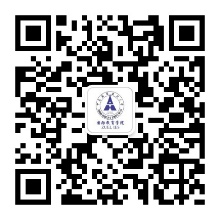 QR code of Wechat Account: (Update: 10th October, 2022)Master Majors(Chinese-taught)Master Majors(Chinese-taught)SchoolMajorSchool of PhilosophyInternational RelationsSchool of EconomicsWorld EconomyPublic Finance and Taxation SchoolPublic FinanceLaw SchoolConstitutional Law and Administrative LawLaw SchoolCivil LawLaw SchoolEconomical LawLaw SchoolInternational LawCriminal Justice SchoolCriminal JurisprudenceSchool of Journalism and Culture CommunicationLinguistics Applied LinguisticsSchool of Journalism and Culture CommunicationTeaching Chinese to Speakers of Other LanguagesSchool of FinanceFinanceSchool of Statistics and MathematicsApplied StatisticsWenlan School of BusinessNational EconomicsMaster Majors (English-taught)Master Majors (English-taught)SchoolMajorSchool of FinanceFinanceLaw SchoolChinese LawLaw SchoolInternational LawJuris Master Education CenterLawSchool of Information and Safety EngineeringEnvironmental Science and EngineeringSchool of Information and Safety EngineeringComputer Science and TechnologyWenlan School of BusinessNational EconomicsSchool of Intellectual PropertyIntellectual Property LawSchool of Business AdministrationBusiness AdministrationSchool of Business AdministrationInternational BusinessDoctor Majors(Chinese-taught)Doctor Majors(Chinese-taught)SchoolMajorPublic Finance and Taxation SchoolPublic FinanceLaw SchoolCivil LawLaw SchoolInternational LawCriminal Justice SchoolCriminal JurisprudenceSchool of FinanceFinanceDoctor Majors (English-taught)Doctor Majors (English-taught)SchoolMajorSchool of EconomicsWorld EconomySchool of FinanceFinanceLaw SchoolInternational LawLaw SchoolLegal HistorySchool of Business AdministrationIndustrial EconomicsSchool of Business AdministrationInternational TradeSchool of AccountingAccountingSchool of Statistics and MathematicsMathematical Statistics